Всероссийская народная музыкальная акция «Окно Победы»Начало проведения акции 9 мая в 12.00 часов дня.Выложить видео своего выступления можно в социальные сети с хэштэгом#окнопобеды; исполнение музыкального произведения – песни Давида Тухманова «День Победы» из окон, с балконов квартир и домов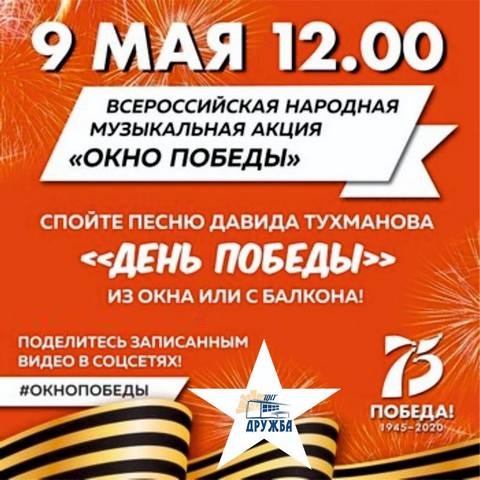 